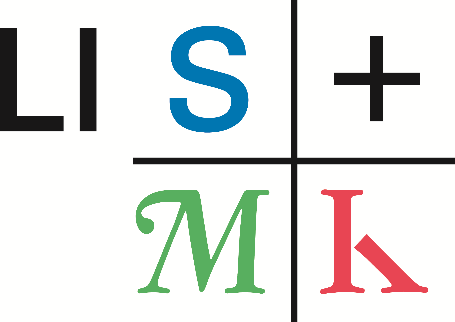 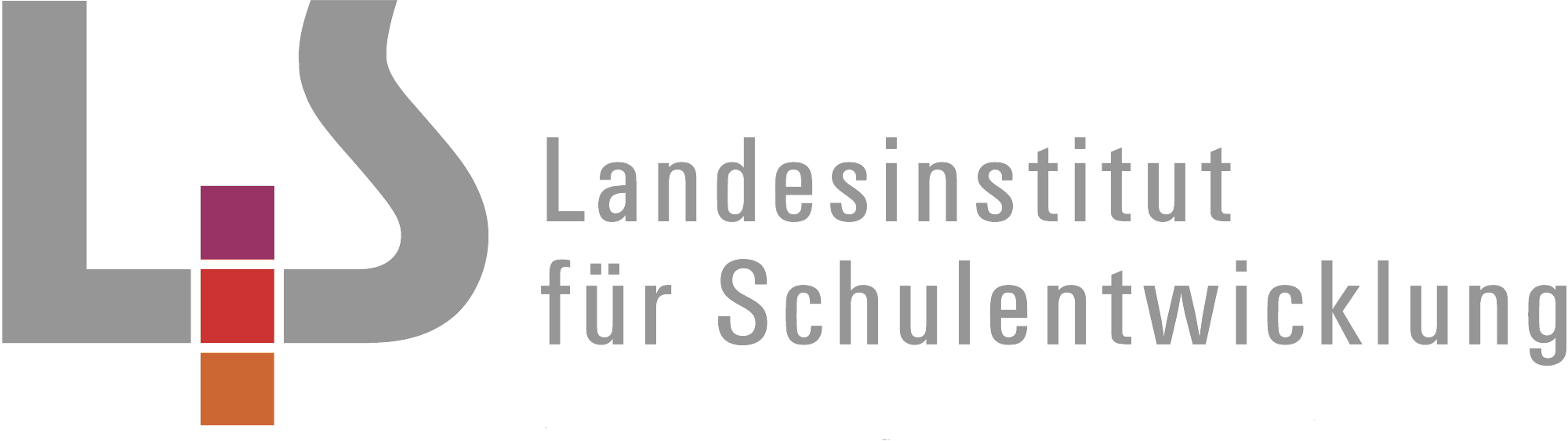 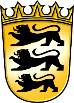 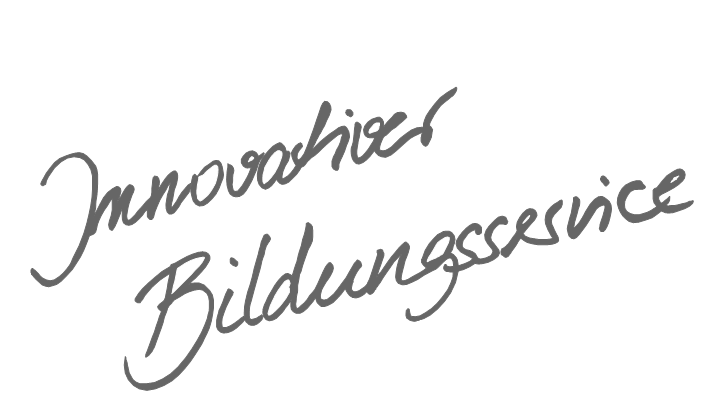 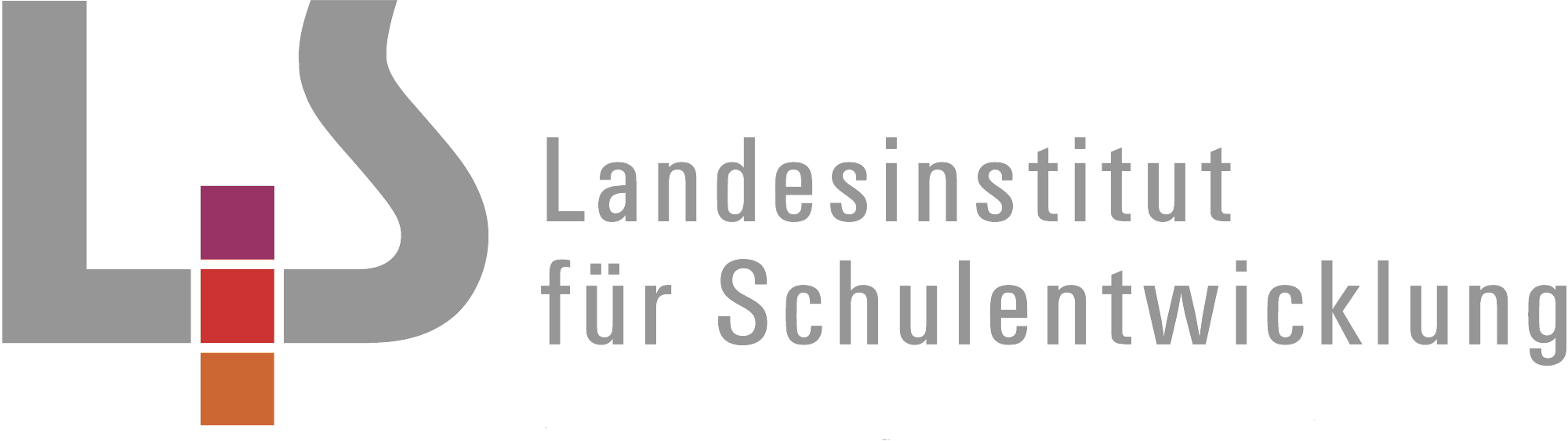 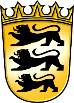 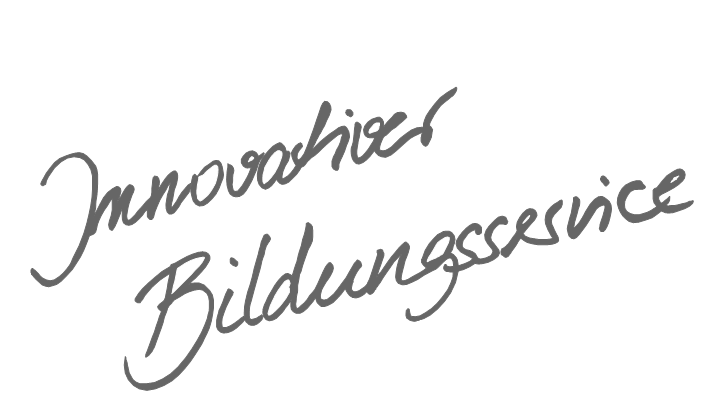 InhaltsverzeichnisAllgemeines Vorwort zu den Beispielcurricula	IFachspezifisches Vorwort	IIMusik – Klasse 10	1Klasse 10/1 – Lieder der Romantik und Pop-Songs	1Klasse 10/2 – Neue Musik	2Klasse 10/3 – Musik verschiedener Kulturen	4Klasse 10/4 – Filmmusik	6Klasse 10/5 – Blues/Jazz	7Allgemeines Vorwort zu den BeispielcurriculaBeispielcurricula zeigen eine Möglichkeit auf, wie aus dem Bildungsplan unterrichtliche Praxis werden kann. Sie erheben hierbei keinen Anspruch einer normativen Vorgabe, sondern dienen vielmehr als beispielhafte Vorlage zur Unterrichtsplanung und -gestaltung. Diese kann bei der Erstellung oder Weiterentwicklung von schul- und fachspezifischen Jahresplanungen ebenso hilfreich sein wie bei der konkreten Unterrichtsplanung der Lehrkräfte.Curricula sind keine abgeschlossenen Produkte, sondern befinden sich in einem dauerhaften Entwicklungsprozess, müssen jeweils neu an die schulische Ausgangssituation angepasst werden und sollten auch nach den Erfahrungswerten vor Ort kontinuierlich fortgeschrieben und modifiziert werden. Sie sind somit sowohl an den Bildungsplan, als auch an den Kontext der jeweiligen Schule gebunden und müssen entsprechend angepasst werden. Das gilt auch für die Zeitplanung, welche vom Gesamtkonzept und den örtlichen Gegebenheiten abhängig und daher nur als Vorschlag zu betrachten ist.Der Aufbau der Beispielcurricula ist für alle Fächer einheitlich: Ein fachspezifisches Vorwort thematisiert die Besonderheiten des jeweiligen Fachcurriculums und gibt ggf. Lektürehinweise für das Curriculum, das sich in tabellarischer Form dem Vorwort anschließt.In den ersten beiden Spalten der vorliegenden Curricula werden beispielhafte Zuordnungen zwischen den prozess- und inhaltsbezogenen Kompetenzen dargestellt. Eine Ausnahme stellen die modernen Fremdsprachen dar, die aufgrund der fachspezifischen Architektur ihrer Pläne eine andere Spaltenkategorisierung gewählt haben. In der dritten Spalte wird vorgeschlagen, wie die Themen und Inhalte im Unterricht umgesetzt und konkretisiert werden können. In der vierten Spalte wird auf Möglichkeiten zur Vertiefung und Erweiterung des Kompetenzerwerbs im Rahmen des Schulcurriculums hingewiesen und aufgezeigt, wie die Leitperspektiven in den Fachunterricht eingebunden werden können und in welcher Hinsicht eine Zusammenarbeit mit anderen Fächern sinnvoll sein kann. An dieser Stelle finden sich auch Hinweise und Verlinkungen auf konkretes Unterrichtsmaterial.Die verschiedenen Niveaustufen des Gemeinsamen Bildungsplans der Sekundarstufe I werden in den Beispielcurricula ebenfalls berücksichtigt und mit konkreten Hinweisen zum differenzierten Vorgehen im Unterricht angereichert.Fachspezifisches VorwortIm Musikunterricht werden grundsätzlich mehrere Teilkompetenzen aus den Bereichen „Musik gestalten und erleben“, „Musik verstehen“ und „Musik reflektieren“ verbunden. Musikalische Kompetenzen erscheinen so als ein Bündel von Teilkompetenzen dieser drei Bereiche inhaltsbezogener Kompetenzen sowie der prozessbezogenen Kompetenzen. Handlungsformen wie Musizieren, Hören, Bewegen ziehen sich dabei durch alle Bereiche.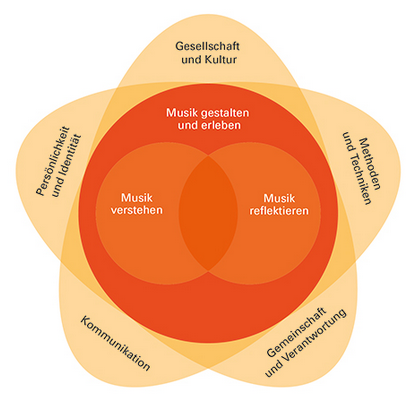 Bereiche der prozessbezogenen Kompetenzen und der Standards für inhaltsbezogene Kompetenzen (© Landesinstitut für Schulsport, Schulkunst und Schulmusik)Das vorliegende Beispielcurriculum zeigt die Vernetzung der prozessbezogenen Kompetenzen im Zusammenspiel mit den drei Bereichen der inhaltsbezogenen Kompetenzen. Gleichzeitig werden einzelne Teilkompetenzen dieser drei Bereiche zu konkreten Unterrichtssituationen verknüpft. Diese werden ergänzt durch eine Auswahl an Hinweisen und didaktischen Kommentaren. Das vorliegende Curriculum versteht sich nicht als normative Vorgabe, sondern als eine von vielen Möglichkeiten. Die bestehende und erwünschte Vielfalt der musikdidaktischen Konzepte, einschließlich der Instrumental- und Gesangsklassen, erfordert eine Offenheit des Curriculums bei der Umsetzung im Unterricht. So bleibt die Auswahl und Festlegung von konkreten Inhalten, Werken, Methoden, Organisationsformen und Arbeitsmitteln der individuellen bzw. schulspezifischen Ergänzung vorbehalten. Das Beispielcurriculum Klasse 10 besteht aus verschiedenen Unterrichtsvorhaben mit jeweils unterschiedlicher Schwerpunktsetzung in Bezug auf die zu erwerbenden Kompetenzen und die thematische Ausrichtung. Es bietet eine Orientierung über einen möglichen zeitlichen Ablauf der Unterrichtsvorhaben im Verlauf des 10. Schuljahres. Die Reihenfolge dieser thematischen Schwerpunkte ist jedoch nicht als verbindliches Raster zu verstehen. Ebenso handelt es sich bei den Stundenangaben lediglich um Vorschläge für einen möglichen zeitlichen Umfang der jeweiligen Schwerpunktsetzung. In den teilweise mehrfach angegebenen Kompetenzen kommt der aufbauende Kompetenzerwerb im Sinne einer spiralcurricularen Progression zum Ausdruck. Fettdrucke innerhalb der angeführten Kompetenzen verdeutlichen dabei den innerhalb dieser Progression neuen Aspekt. Auch werden die Kompetenzen in den Bereichen Stimmbildung, Singen, Körperperkussion, instrumentales Musizieren, Bewegen, Hören und Beschreiben mehrfach angegeben, um die Kontinuität der Vermittlung zu gewährleisten. Die angeführten didaktischen und methodischen Hinweise sind als Beispiele zu verstehen und erheben keinen Anspruch auf Verbindlichkeit oder Vollständigkeit. Das Kerncurriculum mit den verpflichtenden Kompetenzen des Bildungsplans umfasst 75% der Unterrichtszeit. 25% der Stunden stehen für das Schulcurriculum zur Verfügung, das von der Schule vor Ort festgelegt wird und das Kompetenzen des Kerncurriculums vertiefen oder zusätzliche Unterrichtsvorhaben beinhalten kann.Den Kompetenzformulierungen des Bildungsplans Musik liegt die folgende Verteilung der Kontingentstunden auf die Klassenstufen 5 bis 10 zugrunde:Klassenstufen 5 und 6: 	insgesamt 4 StundenKlassenstufen 7: 		insgesamt 2 StundenKlassenstufen 8 und 9 	insgesamt 2 StundenKlassenstufe 10:		1 StundeMusik – Klasse 10Klasse 10/1 –   Lieder der Romantik und Pop-Songsca. 6 Std.Klasse 10/1 –   Lieder der Romantik und Pop-Songsca. 6 Std.Klasse 10/1 –   Lieder der Romantik und Pop-Songsca. 6 Std.Klasse 10/1 –   Lieder der Romantik und Pop-Songsca. 6 Std.Klasse 10/1 –   Lieder der Romantik und Pop-Songsca. 6 Std.Klasse 10/1 –   Lieder der Romantik und Pop-Songsca. 6 Std.Die Schülerinnen und Schüler setzen sich anhand exemplarischer Beispiele mit thematisch verwandten Kunstliedern und Songs auseinander. Sie singen und gestalten Lieder der Romantik und Songs aus dem Rock – Pop – Bereich und nehmen deren Gestaltungsmerkmale hörend und am Notentext wahr. Die Schülerinnen und Schüler vergleichen und reflektieren die individuelle Gestaltung und Wirkung dieser thematisch verwandten Lieder und Songs.Die Schülerinnen und Schüler setzen sich anhand exemplarischer Beispiele mit thematisch verwandten Kunstliedern und Songs auseinander. Sie singen und gestalten Lieder der Romantik und Songs aus dem Rock – Pop – Bereich und nehmen deren Gestaltungsmerkmale hörend und am Notentext wahr. Die Schülerinnen und Schüler vergleichen und reflektieren die individuelle Gestaltung und Wirkung dieser thematisch verwandten Lieder und Songs.Die Schülerinnen und Schüler setzen sich anhand exemplarischer Beispiele mit thematisch verwandten Kunstliedern und Songs auseinander. Sie singen und gestalten Lieder der Romantik und Songs aus dem Rock – Pop – Bereich und nehmen deren Gestaltungsmerkmale hörend und am Notentext wahr. Die Schülerinnen und Schüler vergleichen und reflektieren die individuelle Gestaltung und Wirkung dieser thematisch verwandten Lieder und Songs.Die Schülerinnen und Schüler setzen sich anhand exemplarischer Beispiele mit thematisch verwandten Kunstliedern und Songs auseinander. Sie singen und gestalten Lieder der Romantik und Songs aus dem Rock – Pop – Bereich und nehmen deren Gestaltungsmerkmale hörend und am Notentext wahr. Die Schülerinnen und Schüler vergleichen und reflektieren die individuelle Gestaltung und Wirkung dieser thematisch verwandten Lieder und Songs.Die Schülerinnen und Schüler setzen sich anhand exemplarischer Beispiele mit thematisch verwandten Kunstliedern und Songs auseinander. Sie singen und gestalten Lieder der Romantik und Songs aus dem Rock – Pop – Bereich und nehmen deren Gestaltungsmerkmale hörend und am Notentext wahr. Die Schülerinnen und Schüler vergleichen und reflektieren die individuelle Gestaltung und Wirkung dieser thematisch verwandten Lieder und Songs.Die Schülerinnen und Schüler setzen sich anhand exemplarischer Beispiele mit thematisch verwandten Kunstliedern und Songs auseinander. Sie singen und gestalten Lieder der Romantik und Songs aus dem Rock – Pop – Bereich und nehmen deren Gestaltungsmerkmale hörend und am Notentext wahr. Die Schülerinnen und Schüler vergleichen und reflektieren die individuelle Gestaltung und Wirkung dieser thematisch verwandten Lieder und Songs.Prozessbezogene KompetenzenInhaltsbezogene KompetenzInhaltsbezogene KompetenzInhaltsbezogene KompetenzKonkretisierung,
Vorgehen im 
Unterricht, HinweiseArbeitsmittel, Organisation, VerweiseProzessbezogene KompetenzenBereich 1:Musik gestalten und erlebenBereich 2:Musik verstehenBereich 3:Musik reflektierenKonkretisierung,
Vorgehen im 
Unterricht, HinweiseArbeitsmittel, Organisation, VerweiseDie Schülerinnen und Schüler könnenDie Schülerinnen und Schüler könnenDie Schülerinnen und Schüler könnenDie Schülerinnen und Schüler könnenzu 3.3.1.5 ausgewählte Beispiele zu einem gemeinsamen Topos wie „Frühling“, „Verlorene Liebe“, „Traum“, „Verlust“, „Sehnsucht“zu 3.3.2.1 Wort­Ton­Verhältniszu 3.3.3.1 und 3.3.3.2: mögliche Kriterien für Reflexion, einschließlich Beurteilungen: Dynamik, Tondauer (Rhythmus) und Tonhöhe (Melodie, Intonation), Klang (Stimme), Wirkung der Präsentation zu 3.3.3.3 auch unter persönlichen GesichtspunktenOrganisationsformen und Arbeitsmittel bleiben der individuellen und schulspezifischen Ergänzung vorbehaltenL BO  Einschätzung und Überprüfung eigener Fähigkeiten und PotenzialeL PG Bewegung und EntspannungL PG Selbstregulation und Lernen2.3.3 Singstimme differenziert einsetzen2.1.3 musikalische Präferenzen entwickeln und reflektieren2.2.4 den Musikgeschmack anderer respektieren3.3.1.1. mit ihrer Stimme entwicklungs- und altersgemäß umgehen, Stimmbildungsübungen und Warm-ups anwenden3.3.1.5 Lieder der Romantik und Songs aus dem Rock-Pop-Bereich singen und gestalten3.3.2.1 hörend, musizierend und am Notentext musikalische Gestaltungsmerkmale erkennen und beschreiben: Rhythmus, Melodie, Dynamik, Instrumentierung, Form3.3.3.1 beim Üben und Präsentieren Beurteilungen für sich und andere vornehmen und begründen3.3.3.2 vorgegebene und selbst gewählte formale, kreative und ästhetische Beurteilungskriterien zum Reflektieren anwenden3.3.3.3 Lieder der Romantik und aktuelle Songs vergleichen und reflektierenzu 3.3.1.5 ausgewählte Beispiele zu einem gemeinsamen Topos wie „Frühling“, „Verlorene Liebe“, „Traum“, „Verlust“, „Sehnsucht“zu 3.3.2.1 Wort­Ton­Verhältniszu 3.3.3.1 und 3.3.3.2: mögliche Kriterien für Reflexion, einschließlich Beurteilungen: Dynamik, Tondauer (Rhythmus) und Tonhöhe (Melodie, Intonation), Klang (Stimme), Wirkung der Präsentation zu 3.3.3.3 auch unter persönlichen GesichtspunktenOrganisationsformen und Arbeitsmittel bleiben der individuellen und schulspezifischen Ergänzung vorbehaltenL BO  Einschätzung und Überprüfung eigener Fähigkeiten und PotenzialeL PG Bewegung und EntspannungL PG Selbstregulation und Lernen Klasse 10/2 – Neue Musikca. 6 Std. Klasse 10/2 – Neue Musikca. 6 Std. Klasse 10/2 – Neue Musikca. 6 Std. Klasse 10/2 – Neue Musikca. 6 Std. Klasse 10/2 – Neue Musikca. 6 Std. Klasse 10/2 – Neue Musikca. 6 Std.Die Schülerinnen und Schüler machen Erfahrungen mit verschiedenen Ausdrucksformen Neuer Musik. Sie beschreiben Gestaltungsmittel und Wirkung von exemplarischen Werken und experimentieren selbst mit entsprechenden Kompositionstechniken. Dabei entwickeln sie eigene Gestaltungen, die sie mitschneiden, bearbeiten und präsentieren.Die Schülerinnen und Schüler machen Erfahrungen mit verschiedenen Ausdrucksformen Neuer Musik. Sie beschreiben Gestaltungsmittel und Wirkung von exemplarischen Werken und experimentieren selbst mit entsprechenden Kompositionstechniken. Dabei entwickeln sie eigene Gestaltungen, die sie mitschneiden, bearbeiten und präsentieren.Die Schülerinnen und Schüler machen Erfahrungen mit verschiedenen Ausdrucksformen Neuer Musik. Sie beschreiben Gestaltungsmittel und Wirkung von exemplarischen Werken und experimentieren selbst mit entsprechenden Kompositionstechniken. Dabei entwickeln sie eigene Gestaltungen, die sie mitschneiden, bearbeiten und präsentieren.Die Schülerinnen und Schüler machen Erfahrungen mit verschiedenen Ausdrucksformen Neuer Musik. Sie beschreiben Gestaltungsmittel und Wirkung von exemplarischen Werken und experimentieren selbst mit entsprechenden Kompositionstechniken. Dabei entwickeln sie eigene Gestaltungen, die sie mitschneiden, bearbeiten und präsentieren.Die Schülerinnen und Schüler machen Erfahrungen mit verschiedenen Ausdrucksformen Neuer Musik. Sie beschreiben Gestaltungsmittel und Wirkung von exemplarischen Werken und experimentieren selbst mit entsprechenden Kompositionstechniken. Dabei entwickeln sie eigene Gestaltungen, die sie mitschneiden, bearbeiten und präsentieren.Die Schülerinnen und Schüler machen Erfahrungen mit verschiedenen Ausdrucksformen Neuer Musik. Sie beschreiben Gestaltungsmittel und Wirkung von exemplarischen Werken und experimentieren selbst mit entsprechenden Kompositionstechniken. Dabei entwickeln sie eigene Gestaltungen, die sie mitschneiden, bearbeiten und präsentieren.Prozessbezogene KompetenzenInhaltsbezogene KompetenzInhaltsbezogene KompetenzInhaltsbezogene KompetenzKonkretisierung,
Vorgehen im 
Unterricht, HinweiseArbeitsmittel, Organisation, VerweiseProzessbezogene KompetenzenBereich 1:Musik gestalten und erlebenBereich 2:Musik verstehenBereich 3:Musik reflektierenKonkretisierung,
Vorgehen im 
Unterricht, HinweiseArbeitsmittel, Organisation, VerweiseDie Schülerinnen und Schüler könnenDie Schülerinnen und Schüler könnenDie Schülerinnen und Schüler könnenDie Schülerinnen und Schüler könnenzu 3.3.1.2: Musik erleben durch Bewegungzu 3.3.1.3 : Möglichkeiten und Bedingungen des kreativen Umgangs mit digitalen Medien kennen  lernen, Soundscapes, Klangcollagen erstellenzu 3.3.1.7 Umgang mit grafischen Partiturenzu 3.3.2.5 Collage, Cluster, grafische Notation, serielle/aleatorische Gestaltung oder Klangflächenmusik/Minimal Music, Klangfarbe/ungewöhnliche Instrumente, alltägliche Klangereignisse,  konzeptuale Musik, instrumentales/vokales Theater, Konvention und Individualismuszu 3.3.3.1 und 3.3.3.2: mögliche Kriterien für Reflexion, einschließlich Beurteilungen: Klang (Instrumente, Stimme), Originalität, Umsetzung eigener Ideen, Wirkung der PräsentationOrganisationsformen und Arbeitsmittel bleiben der individuellen und schulspezifischen Ergänzung vorbehaltenL BO  Einschätzung und Überprüfung eigener Fähigkeiten und PotenzialeL BO  Fachspezifische und handlungsorientierte Zugänge zur Arbeits- und BerufsweltL MB Produktion und PräsentationL PG Bewegung und EntspannungL PG Selbstregulation und Lernen2.5.3 Qualitäten der Vielfalt musikalischer Erscheinungsformen (Gewohntes und Fremdes) wahrnehmen2.4.1 Wirkungen von Musik wahrnehmen und zum Ausdruck bringen2.1.6 sich konzentriert und ausdauernd mit Musik beschäftigen3.3.1.2 sich zu Musik ausdrucks-, parameter- oder formbezogen bewegen3.3.1.3 digitale Medien zum Produzieren und Bearbeiten von Musik einsetzen3.3.1.7 Lieder und Musikstücke aus dem Bereich des Jazz und der Neuen Musik gestalten: reproduzieren, produzieren oder improvisieren3.3.2.1 hörend, musizierend und am Notentext musikalische Gestaltungsmerkmale erkennen und beschreiben: Rhythmus, Melodie, Dynamik, Instrumentierung, Form3.3.2.5 Gestaltungsmittel und Wirkung von Neuer Musik beschreiben3.3.3.1 beim Üben und Präsentieren Beurteilungen für sich und andere vornehmen und begründen3.3.3.2 vorgegebene und selbst gewählte formale, kreative und ästhetische Beurteilungskriterien zum Reflektieren anwendenzu 3.3.1.2: Musik erleben durch Bewegungzu 3.3.1.3 : Möglichkeiten und Bedingungen des kreativen Umgangs mit digitalen Medien kennen  lernen, Soundscapes, Klangcollagen erstellenzu 3.3.1.7 Umgang mit grafischen Partiturenzu 3.3.2.5 Collage, Cluster, grafische Notation, serielle/aleatorische Gestaltung oder Klangflächenmusik/Minimal Music, Klangfarbe/ungewöhnliche Instrumente, alltägliche Klangereignisse,  konzeptuale Musik, instrumentales/vokales Theater, Konvention und Individualismuszu 3.3.3.1 und 3.3.3.2: mögliche Kriterien für Reflexion, einschließlich Beurteilungen: Klang (Instrumente, Stimme), Originalität, Umsetzung eigener Ideen, Wirkung der PräsentationOrganisationsformen und Arbeitsmittel bleiben der individuellen und schulspezifischen Ergänzung vorbehaltenL BO  Einschätzung und Überprüfung eigener Fähigkeiten und PotenzialeL BO  Fachspezifische und handlungsorientierte Zugänge zur Arbeits- und BerufsweltL MB Produktion und PräsentationL PG Bewegung und EntspannungL PG Selbstregulation und Lernen Klasse 10/3 – Musik verschiedener Kulturenca. 6 Std. Klasse 10/3 – Musik verschiedener Kulturenca. 6 Std. Klasse 10/3 – Musik verschiedener Kulturenca. 6 Std. Klasse 10/3 – Musik verschiedener Kulturenca. 6 Std. Klasse 10/3 – Musik verschiedener Kulturenca. 6 Std. Klasse 10/3 – Musik verschiedener Kulturenca. 6 Std.Die Schülerinnen und Schüler entdecken projektorientiert entweder religiöse Musik oder politisch motivierte Musik verschiedener Kulturen. Sie recherchieren, präsentieren und gestalten Musik aus verschiedenen außereuropäischen Kulturen und setzen sie miteinander in Beziehung. Dabei werden die musikalischen Erscheinungsformen in ihrem kulturellen, zeitlichen und funktionalen Kontext (religiöse Musik oder politisch motivierte Musik) reflektiert.Die Schülerinnen und Schüler entdecken projektorientiert entweder religiöse Musik oder politisch motivierte Musik verschiedener Kulturen. Sie recherchieren, präsentieren und gestalten Musik aus verschiedenen außereuropäischen Kulturen und setzen sie miteinander in Beziehung. Dabei werden die musikalischen Erscheinungsformen in ihrem kulturellen, zeitlichen und funktionalen Kontext (religiöse Musik oder politisch motivierte Musik) reflektiert.Die Schülerinnen und Schüler entdecken projektorientiert entweder religiöse Musik oder politisch motivierte Musik verschiedener Kulturen. Sie recherchieren, präsentieren und gestalten Musik aus verschiedenen außereuropäischen Kulturen und setzen sie miteinander in Beziehung. Dabei werden die musikalischen Erscheinungsformen in ihrem kulturellen, zeitlichen und funktionalen Kontext (religiöse Musik oder politisch motivierte Musik) reflektiert.Die Schülerinnen und Schüler entdecken projektorientiert entweder religiöse Musik oder politisch motivierte Musik verschiedener Kulturen. Sie recherchieren, präsentieren und gestalten Musik aus verschiedenen außereuropäischen Kulturen und setzen sie miteinander in Beziehung. Dabei werden die musikalischen Erscheinungsformen in ihrem kulturellen, zeitlichen und funktionalen Kontext (religiöse Musik oder politisch motivierte Musik) reflektiert.Die Schülerinnen und Schüler entdecken projektorientiert entweder religiöse Musik oder politisch motivierte Musik verschiedener Kulturen. Sie recherchieren, präsentieren und gestalten Musik aus verschiedenen außereuropäischen Kulturen und setzen sie miteinander in Beziehung. Dabei werden die musikalischen Erscheinungsformen in ihrem kulturellen, zeitlichen und funktionalen Kontext (religiöse Musik oder politisch motivierte Musik) reflektiert.Die Schülerinnen und Schüler entdecken projektorientiert entweder religiöse Musik oder politisch motivierte Musik verschiedener Kulturen. Sie recherchieren, präsentieren und gestalten Musik aus verschiedenen außereuropäischen Kulturen und setzen sie miteinander in Beziehung. Dabei werden die musikalischen Erscheinungsformen in ihrem kulturellen, zeitlichen und funktionalen Kontext (religiöse Musik oder politisch motivierte Musik) reflektiert.Prozessbezogene KompetenzenInhaltsbezogene KompetenzInhaltsbezogene KompetenzInhaltsbezogene KompetenzKonkretisierung,
Vorgehen im 
Unterricht, HinweiseArbeitsmittel, Organisation, VerweiseProzessbezogene KompetenzenBereich 1:Musik gestalten und erlebenBereich 2:Musik verstehenBereich 3:Musik reflektierenKonkretisierung,
Vorgehen im 
Unterricht, HinweiseArbeitsmittel, Organisation, VerweiseDie Schülerinnen und Schüler könnenDie Schülerinnen und Schüler könnenDie Schülerinnen und Schüler könnenDie Schülerinnen und Schüler könnenzu 3.3.1.4: auch mehrstimmiges Singen; auch außereuropäische Musik – vornehmlich auch Musik aus dem afrikanischen und asiatischen Raum, die sich unabhängig von der europäischen Musik entwickelt hatzu 3.3.2.3 im Hinblick auf die musikalische Praxis eignen sich beispielsweise afrikanische,  orientalische oder südamerikanische Musikzu 3.3.3.5 religiöse Musik: Ausprägung und Bedeutung von Musik in verschiedenen Religionen,  politisch motivierte Musik in verschiedenen Kulturen (Beispiele insbesondere aus außer­ europäischer Musik), Unterrichtsvorhaben in projektorientierten, fächerübergreifenden und  fächerverbindenden Arbeitsformen, auch in außerschulischen KooperationenNeue Armut, arabischer Frühling, Migration, Flucht und VertreibungOrganisationsformen und Arbeitsmittel bleiben der individuellen und schulspezifischen Ergänzung vorbehaltenF Religion/EthikL BTV Formen des interkulturellen und interreligiösen Dialogs, Formen von Vorurteilen, Stereotypen, Klischees L BTV Personale und gesellschaftliche VielfaltL BO  Einschätzung und Überprüfung eigener Fähigkeiten und PotenzialeL PG Selbstregulation und Lernen2.3.3 Singstimme differenziert einsetzen2.3.9 die für eine Problemlösung erforderlichen Informationen einholen und bewerten2.5.5 Akzeptanz und Respekt zeigen2.5.3 Qualitäten der Vielfalt musikalischer Erscheinungsformen (Gewohntes und Fremdes) wahrnehmen2.5.4 die Vielschichtigkeit des eigenen kulturellen Umfeldes reflektieren2.2.2 sich in unterschiedlichen Gruppen einordnen und Individualität respektieren3.3.1.1. mit ihrer Stimme entwicklungs- und altersgemäß umgehen, Stimmbildungsübungen und Warm-ups anwenden3.3.1.4 Lieder und Songs aus verschiedenen Kulturen mit religiösen oder gesellschaftsrelevanten Inhalten singen und gestalten3.3.2.1 hörend, musizierend und am Notentext musikalische Gestaltungsmerkmale erkennen und beschreiben: Rhythmus, Melodie, Dynamik, Instrumentierung, Form3.3.2.3 Musik verschiedener Kulturen in Bezug auf Klang, Rhythmus und Melodie beschreiben und vergleichen: religiöse Musik oder Musik mit gesellschaftlich relevanten Botschaften3.3.3.1 beim Üben und Präsentieren Beurteilungen für sich und andere vornehmen und begründen3.3.3.5 musikalische Erscheinungsformen in ihrem kulturellen und zeitlichen Kontext reflektieren: religiöse Musik oder politisch motivierte Musikzu 3.3.1.4: auch mehrstimmiges Singen; auch außereuropäische Musik – vornehmlich auch Musik aus dem afrikanischen und asiatischen Raum, die sich unabhängig von der europäischen Musik entwickelt hatzu 3.3.2.3 im Hinblick auf die musikalische Praxis eignen sich beispielsweise afrikanische,  orientalische oder südamerikanische Musikzu 3.3.3.5 religiöse Musik: Ausprägung und Bedeutung von Musik in verschiedenen Religionen,  politisch motivierte Musik in verschiedenen Kulturen (Beispiele insbesondere aus außer­ europäischer Musik), Unterrichtsvorhaben in projektorientierten, fächerübergreifenden und  fächerverbindenden Arbeitsformen, auch in außerschulischen KooperationenNeue Armut, arabischer Frühling, Migration, Flucht und VertreibungOrganisationsformen und Arbeitsmittel bleiben der individuellen und schulspezifischen Ergänzung vorbehaltenF Religion/EthikL BTV Formen des interkulturellen und interreligiösen Dialogs, Formen von Vorurteilen, Stereotypen, Klischees L BTV Personale und gesellschaftliche VielfaltL BO  Einschätzung und Überprüfung eigener Fähigkeiten und PotenzialeL PG Selbstregulation und Lernen Klasse 10/4 – Filmmusikca. 6 Std. Klasse 10/4 – Filmmusikca. 6 Std. Klasse 10/4 – Filmmusikca. 6 Std. Klasse 10/4 – Filmmusikca. 6 Std. Klasse 10/4 – Filmmusikca. 6 Std. Klasse 10/4 – Filmmusikca. 6 Std.Die Schülerinnen und Schüler beschäftigen sich gestaltend und analysierend mit dem Thema Filmmusik. Sie gestalten dabei vokal, instrumental oder digital Musik zu ausgewählten Szenen und beschreiben typische Gestaltungsmittel der Filmmusik. Sie beurteilen und reflektieren diese in ihrer Wirkung und in ihrer jeweiligen Funktion.Die Schülerinnen und Schüler beschäftigen sich gestaltend und analysierend mit dem Thema Filmmusik. Sie gestalten dabei vokal, instrumental oder digital Musik zu ausgewählten Szenen und beschreiben typische Gestaltungsmittel der Filmmusik. Sie beurteilen und reflektieren diese in ihrer Wirkung und in ihrer jeweiligen Funktion.Die Schülerinnen und Schüler beschäftigen sich gestaltend und analysierend mit dem Thema Filmmusik. Sie gestalten dabei vokal, instrumental oder digital Musik zu ausgewählten Szenen und beschreiben typische Gestaltungsmittel der Filmmusik. Sie beurteilen und reflektieren diese in ihrer Wirkung und in ihrer jeweiligen Funktion.Die Schülerinnen und Schüler beschäftigen sich gestaltend und analysierend mit dem Thema Filmmusik. Sie gestalten dabei vokal, instrumental oder digital Musik zu ausgewählten Szenen und beschreiben typische Gestaltungsmittel der Filmmusik. Sie beurteilen und reflektieren diese in ihrer Wirkung und in ihrer jeweiligen Funktion.Die Schülerinnen und Schüler beschäftigen sich gestaltend und analysierend mit dem Thema Filmmusik. Sie gestalten dabei vokal, instrumental oder digital Musik zu ausgewählten Szenen und beschreiben typische Gestaltungsmittel der Filmmusik. Sie beurteilen und reflektieren diese in ihrer Wirkung und in ihrer jeweiligen Funktion.Die Schülerinnen und Schüler beschäftigen sich gestaltend und analysierend mit dem Thema Filmmusik. Sie gestalten dabei vokal, instrumental oder digital Musik zu ausgewählten Szenen und beschreiben typische Gestaltungsmittel der Filmmusik. Sie beurteilen und reflektieren diese in ihrer Wirkung und in ihrer jeweiligen Funktion.Prozessbezogene KompetenzenInhaltsbezogene KompetenzInhaltsbezogene KompetenzInhaltsbezogene KompetenzKonkretisierung,
Vorgehen im 
Unterricht, HinweiseArbeitsmittel, Organisation, VerweiseProzessbezogene KompetenzenBereich 1:Musik gestalten und erlebenBereich 2:Musik verstehenBereich 3:Musik reflektierenKonkretisierung,
Vorgehen im 
Unterricht, HinweiseArbeitsmittel, Organisation, VerweiseDie Schülerinnen und Schüler könnenDie Schülerinnen und Schüler könnenDie Schülerinnen und Schüler könnenDie Schülerinnen und Schüler könnenzu 3.3.1.3 : Möglichkeiten und Bedingungen des kreativen Umgangs mit digitalen Medien kennen  lernen, Musik im Film, Videoclip erstellenzu 3.3.1.6 zum Beispiel unterschiedliche musikalische Gestaltungen zur gleichen szenischen Vorlage;  mit der Stimme, mit konventionellen und unkonventionellen Klangerzeugern, auch unter  Verwendung digitaler Medienzu 3.3.3.4 Wirkung von Filmszenen mit und ohne Musik, Filmszenen und deren Musik vergleichenOn­Screen und Off­ScreenOrganisationsformen und Arbeitsmittel bleiben der individuellen und schulspezifischen Ergänzung vorbehaltenL BO  Fachspezifische und handlungsorientierte Zugänge zur Arbeits- und BerufsweltL MB Medienanalyse, MediengesellschaftL PG Bewegung und EntspannungL VB Bedürfnisse und Wünsche2.4.1 Wirkungen von Musik wahrnehmen und zum Ausdruck bringen2.2.2 sich in unterschiedlichen Gruppen einordnen und Individualität respektieren3.3.1.3 digitale Medien zum Produzieren und Bearbeiten von Musik einsetzen3.3.1.6 Musik zu Szenen gestalten: Filmmusik oder Musiktheater3.3.2.1 hörend, musizierend und am Notentext musikalische Gestaltungsmerkmale erkennen und beschreiben: Rhythmus, Melodie, Dynamik, Instrumentierung, Form3.3.2.2 Gestaltungsmittel und Wirkung von Filmmusik oder von Musik aus dem Bereich Musiktheater beschreiben3.3.3.2 vorgegebene und selbst gewählte formale, kreative und ästhetische Beurteilungskriterien zum Reflektieren anwenden3.3.3.4 Gebrauchsweisen, Funktionen und Wirkungen von Musik diskutieren: Filmmusik oder Musiktheaterzu 3.3.1.3 : Möglichkeiten und Bedingungen des kreativen Umgangs mit digitalen Medien kennen  lernen, Musik im Film, Videoclip erstellenzu 3.3.1.6 zum Beispiel unterschiedliche musikalische Gestaltungen zur gleichen szenischen Vorlage;  mit der Stimme, mit konventionellen und unkonventionellen Klangerzeugern, auch unter  Verwendung digitaler Medienzu 3.3.3.4 Wirkung von Filmszenen mit und ohne Musik, Filmszenen und deren Musik vergleichenOn­Screen und Off­ScreenOrganisationsformen und Arbeitsmittel bleiben der individuellen und schulspezifischen Ergänzung vorbehaltenL BO  Fachspezifische und handlungsorientierte Zugänge zur Arbeits- und BerufsweltL MB Medienanalyse, MediengesellschaftL PG Bewegung und EntspannungL VB Bedürfnisse und Wünsche Klasse 10/5 – Blues/Jazzca. 6 Std. Klasse 10/5 – Blues/Jazzca. 6 Std. Klasse 10/5 – Blues/Jazzca. 6 Std. Klasse 10/5 – Blues/Jazzca. 6 Std. Klasse 10/5 – Blues/Jazzca. 6 Std. Klasse 10/5 – Blues/Jazzca. 6 Std.Die Schülerinnen und Schüler lernen verschiedene stilistische Ausprägungen und Gestaltungsmittel des Jazz kennen. Sie erfahren musikalische Merkmale musizierend (z.B. das Blues-Schema) oder singend (z.B. einen Jazzkanon) oder durch Bewegung (Jazz als Tanzmusik). Ebenso hören und beschreiben die Schülerinnen und Schüler typische Stücke und ordnen sie Jazz-Stilen zu.  Die Schülerinnen und Schüler lernen verschiedene stilistische Ausprägungen und Gestaltungsmittel des Jazz kennen. Sie erfahren musikalische Merkmale musizierend (z.B. das Blues-Schema) oder singend (z.B. einen Jazzkanon) oder durch Bewegung (Jazz als Tanzmusik). Ebenso hören und beschreiben die Schülerinnen und Schüler typische Stücke und ordnen sie Jazz-Stilen zu.  Die Schülerinnen und Schüler lernen verschiedene stilistische Ausprägungen und Gestaltungsmittel des Jazz kennen. Sie erfahren musikalische Merkmale musizierend (z.B. das Blues-Schema) oder singend (z.B. einen Jazzkanon) oder durch Bewegung (Jazz als Tanzmusik). Ebenso hören und beschreiben die Schülerinnen und Schüler typische Stücke und ordnen sie Jazz-Stilen zu.  Die Schülerinnen und Schüler lernen verschiedene stilistische Ausprägungen und Gestaltungsmittel des Jazz kennen. Sie erfahren musikalische Merkmale musizierend (z.B. das Blues-Schema) oder singend (z.B. einen Jazzkanon) oder durch Bewegung (Jazz als Tanzmusik). Ebenso hören und beschreiben die Schülerinnen und Schüler typische Stücke und ordnen sie Jazz-Stilen zu.  Die Schülerinnen und Schüler lernen verschiedene stilistische Ausprägungen und Gestaltungsmittel des Jazz kennen. Sie erfahren musikalische Merkmale musizierend (z.B. das Blues-Schema) oder singend (z.B. einen Jazzkanon) oder durch Bewegung (Jazz als Tanzmusik). Ebenso hören und beschreiben die Schülerinnen und Schüler typische Stücke und ordnen sie Jazz-Stilen zu.  Die Schülerinnen und Schüler lernen verschiedene stilistische Ausprägungen und Gestaltungsmittel des Jazz kennen. Sie erfahren musikalische Merkmale musizierend (z.B. das Blues-Schema) oder singend (z.B. einen Jazzkanon) oder durch Bewegung (Jazz als Tanzmusik). Ebenso hören und beschreiben die Schülerinnen und Schüler typische Stücke und ordnen sie Jazz-Stilen zu.  Prozessbezogene KompetenzenInhaltsbezogene KompetenzInhaltsbezogene KompetenzInhaltsbezogene KompetenzKonkretisierung,
Vorgehen im 
Unterricht, HinweiseArbeitsmittel, Organisation, VerweiseProzessbezogene KompetenzenBereich 1:Musik gestalten und erlebenBereich 2:Musik verstehenBereich 3:Musik reflektierenKonkretisierung,
Vorgehen im 
Unterricht, HinweiseArbeitsmittel, Organisation, VerweiseDie Schülerinnen und Schüler könnenDie Schülerinnen und Schüler könnenDie Schülerinnen und Schüler könnenDie Schülerinnen und Schüler könnenzu 3.3.1.2: Musik erleben durch Bewegung,  zu 3.3.1.7 zum Beispiel Scat­Gesang, Blues­Schema und Blues­Skala, einfache Liedbegleitungen selbst finden, melodische Motive und Phrasen erfinden, rhythmische und melodische Improvisationenzu 3.3.2.4 Blues, Off­Beat, binäre und ternäre Rhythmik, Hot Intonation, Scatten, Improvisation, Combo, Big Band, Call & Response, Choruszu 3.3.3.1 und 3.3.3.2: mögliche Kriterien für Reflexion, einschließlich Beurteilungen: Dynamik, Tondauer (Rhythmus) und Tonhöhe (Melodie, Intonation), Klang (Instrumente, Stimme), Genauigkeit im Zusammenspiel, Originalität, Umsetzung eigener Ideen, Wirkung der Präsentation; Nutzung der Reflexion für das eigene musikpraktische HandelnOrganisationsformen und Arbeitsmittel bleiben der individuellen und schulspezifischen Ergänzung vorbehaltenL BO  Einschätzung und Überprüfung eigener Fähigkeiten und PotenzialeL PG Bewegung und EntspanungL PG Selbstregulation und Lernen2.5.3 Qualitäten der Vielfalt musikalischer Erscheinungsformen (Gewohntes und Fremdes) wahrnehmen2.1.6 sich konzentriert und ausdauernd mit Musik beschäftigen3.3.1.1. mit ihrer Stimme entwicklungs- und altersgemäß umgehen, Stimmbildungsübungen und Warm-ups anwenden3.3.1.2 sich zu Musik ausdrucks-, parameter- oder formbezogen bewegen3.3.1.7 Lieder und Musikstücke aus dem Bereich des Jazz und der Neuen Musik gestalten: reproduzieren, produzieren oder improvisieren3.3.2.1 hörend, musizierend und am Notentext musikalische Gestaltungsmerkmale erkennen und beschreiben: Rhythmus, Melodie, Dynamik, Instrumentierung, Form3.3.2.4 ausgehend vom Blues Herkunft, verschiedene Ausprägungen und Gestaltungsmittel des Jazz beschreiben3.3.3.1 beim Üben und Präsentieren Beurteilungen für sich und andere vornehmen und begründen3.3.3.2 vorgegebene und selbst gewählte formale, kreative und ästhetische Beurteilungskriterien zum Reflektieren anwendenzu 3.3.1.2: Musik erleben durch Bewegung,  zu 3.3.1.7 zum Beispiel Scat­Gesang, Blues­Schema und Blues­Skala, einfache Liedbegleitungen selbst finden, melodische Motive und Phrasen erfinden, rhythmische und melodische Improvisationenzu 3.3.2.4 Blues, Off­Beat, binäre und ternäre Rhythmik, Hot Intonation, Scatten, Improvisation, Combo, Big Band, Call & Response, Choruszu 3.3.3.1 und 3.3.3.2: mögliche Kriterien für Reflexion, einschließlich Beurteilungen: Dynamik, Tondauer (Rhythmus) und Tonhöhe (Melodie, Intonation), Klang (Instrumente, Stimme), Genauigkeit im Zusammenspiel, Originalität, Umsetzung eigener Ideen, Wirkung der Präsentation; Nutzung der Reflexion für das eigene musikpraktische HandelnOrganisationsformen und Arbeitsmittel bleiben der individuellen und schulspezifischen Ergänzung vorbehaltenL BO  Einschätzung und Überprüfung eigener Fähigkeiten und PotenzialeL PG Bewegung und EntspanungL PG Selbstregulation und Lernen